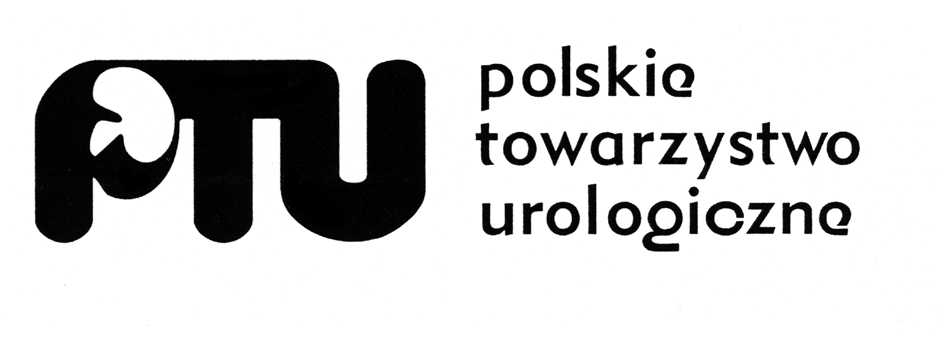  POLSKIE TOWARZYSTWO UROLOGICZNE Ul. Łowicka 19, 02-574 Warszawa Tel. 601 919 271; (22) 845 69 19; Email: biuro@ptu.net.plZGŁOSZENIE UDZIAŁU W EGZAMINIE(pisemnym / ustnym)SPECJALIZACYJNYM Z UROLOGII W ROKU ………….Proszę o wypełnienie w WORDZIE wszystkich punktów formularza i odesłanie go do siedziby PTU wraz z pozostałymi dokumentamiImię (imiona) i nazwisko – ……………………………………………………Data i miejsce urodzenia – ……………………………………………………PESEL - …………………………………. 	Obywatelstwo - …………………………………….Adres zamieszkania – ……………………………………………………………………………………Adres do korespondencji - …………………………………………………………………………. Telefon - +48 …………………………….	 Email – ………………………………………………..Miejsce pracy – ……………………………………………………………………………………………….Jednostka, w której Kandydat odbywał szkolenie specjalizacyjne (nazwa, adres) - ………………………………………………………………………………………………………………………………..Posiadana specjalizacja - ………………………………………………………Uczelnia, nr i data uzyskania dyplomu – Wydział ……………………….., Uniwersytet Medyczny w ……………………………., dyplom nr ……………………. uzyskany dnia ……………………………Prawo wykonywania zawodu lekarza nr ………………………. wydane przez ………………… Izbę Lekarską w ……………………. w dniu ………………………………..Tryb szkolenia - ……………………………………..Tytuł, imię i nazwisko kierownika specjalizacji – …………………………………………………..Email i nr telefonu do kierownika specjalizacji - …………………………………………………………Data rozpoczęcia i planowanego zakończenia studiów specjalizacyjnych z urologii…………………………………………………………………………….Skrócenie stażu (o ile miesięcy?) – …………………………………………………Przystąpienie do egzaminu po raz pierwszy / drugi / trzeci (zaznaczyć lub wpisać odpowiednio)Wyrażam zgodę na przetwarzanie moich danych osobowych przez Polskie Towarzystwo Urologiczne z siedzibą w Warszawie 02-574, przy ulicy. Łowickiej 19, w celu i zakresie niezbędnym dla potrzeb rejestracji udziału w egzaminie specjalizacyjnym z urologii.Miejscowość, data (dd.mc.rok) i podpis lekarza – Zgodnie z art. 13 ust. 1 i ust. 2 ogólnego rozporządzenia o ochronie danych osobowych z dnia 27 kwietnia 2016 roku, jako administrator danych osobowych, informujemy,  że administratorem Pana/Pani danych osobowych jest Polskie Towarzystwo Urologiczne z siedzibą w Warszawie 02-574,  ul. Łowicka 19. Odbiorcami danych są: European Board of Urology z siedzibą w Holandii oraz Centrum Egzaminów Medycznych. Podane dane będą przetwarzane na podstawie art. 6 ust. 1 pkt a, zgodnie z treścią ogólnego rozporządzenia o ochronie danych. Dane osobowe będą przechowywane przez okres dziesięciu lat. Posiada Pan/Pani prawo dostępu do treści swoich danych i ich sprostowania, usunięcia, ograniczenia przetwarzania, prawo do przenoszenia danych, prawo do cofnięcia zgody w dowolnym momencie bez wpływu na zgodność z prawem przetwarzania. Ma Pan/Pani prawo wniesienia skargi do Prezesa Urzędu Ochrony Danych Osobowych, gdy uzna Pan/Pani, iż przetwarzanie danych osobowych Pana/Pani dotyczących narusza przepisy ogólnego rozporządzenia o ochronie danych osobowych z dnia 27 kwietnia 2016 r. Podanie danych jest dobrowolne, ale niezbędne w celu rejestracji udziału w egzaminie specjalizacyjnym z urologii.Oświadczam, że lekarz spełnia warunki formalne określone w Rozporządzeniu Ministra Zdrowia z dnia  20.10.2005 w sprawie specjalizacji lekarzy i lekarzy dentystów (Dz. U. Nr 213 poz. 1779) konieczne do przystąpienia do egzaminu specjalizacyjnego z urologii.……………………………………………………………….Pieczęć i podpis kierownika specjalizacji